Что такое терроризм?Терроризм - это одно из самых страшных преступлений в мире. Все террористы – преступники и чтобы добиться своих целей, они нагнетают страх в обществе и совершают насилие над людьми. Скорее всего, Вам не придется столкнуться с этим страшным злом - терроризмом, но, к сожалению, угроза терактов существует, и лучше всего быть к ней готовым.Задача родителей и педагогов - объяснить детям, что необходимо сообщать взрослым или сотрудникам полиции: об обнаруженных на улице  бесхозных вещах, о подозрительных предметах в общественном транспорте, в подъезде дома или в детском саду. 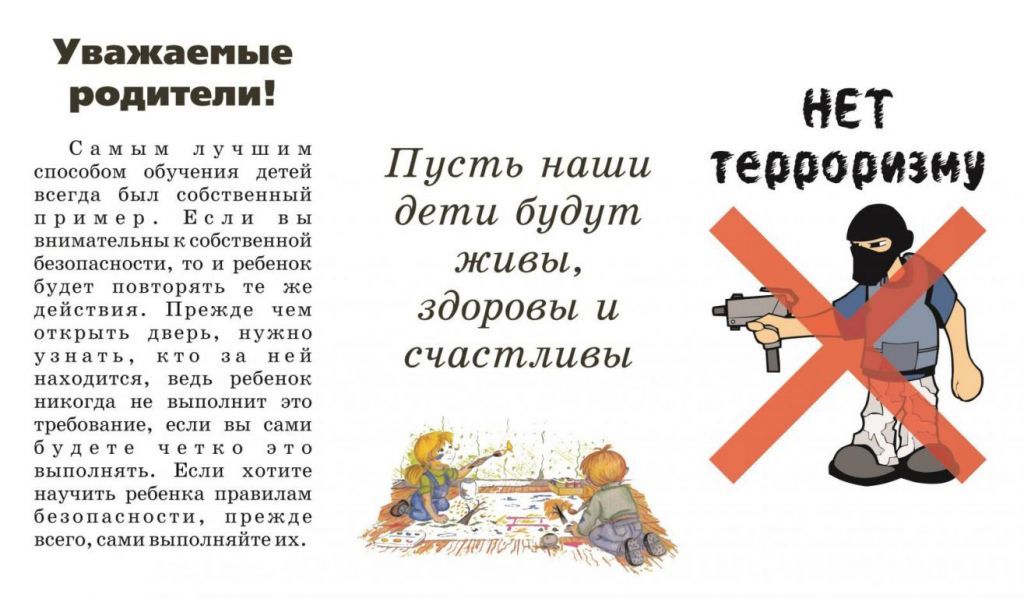 Уважаемые родители! Объясните детям, что во всех перечисленных случаях необходимо:1)  не трогать, не вскрывать, не передвигать находку.2)  отойти на безопасное расстояние.3)  сообщить о находке взрослому.Обязательно проводите с детьми дома разъяснительные беседы о недопустимости: а) пользоваться незнакомыми предметами, найденными на улице или в общественных местах; б) брать у незнакомых людей на улице сумки, свертки, игрушки и т.д.·       Быть  НАБЛЮДАТЕЛЬНЫМ  к людям, которые следуют впереди или позади Вас;·       НЕ ПРИНОСИТЬ на территорию детского сада большие сумки и другие ручные клади;·       ПРИВОДИТЬ и ЗАБИРАТЬ ребенка могут ТОЛЬКО родители (законные представители) и люди, имеющие доверенность, заверенную нотариусом или администрацией ДОУ. Иные лица не должны находиться в помещении и на территории детского сада;·       Обо всех подозрительных людях и предметах в помещении и на территории детского сада СООБЩАТЬ воспитателям   или Администрации.Помните! Безопасность детей в Ваших руках!